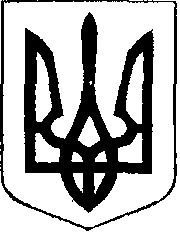                                                У К Р А Ї Н А            Жовківська міська рада  Жовківського району Львівської області	53-я сесія VIІ-го демократичного скликання 				         РІШЕННЯВід  22.09. 2020р.    № 23	м. ЖовкваПро затвердження  гр..Козакевич Л.Я.   проекту землеустрою щодо відведенняземельної ділянки з метою передачі в оренду  для будівництва та обслуговування  будівельринкової інфраструктури по вул. Набережна, 10 в м.Жовкві.             Розглянувши заяву гр..Козакевич Л.Я. проекту землеустрою щодо відведенняземельної ділянки з метою передачі в оренду  для будівництва та обслуговування  будівельринкової інфраструктури по вул. Набережна, 10 в м.Жовкві, керуючись ст.12, 118, 121, 186 Земельного кодексу України та ст.26 Закону України «Про місцеве самоврядування в Україні», Жовківська міська радаВ И Р І Ш И Л А:	           1. Затвердити гр..Козакевич Лілії Ярославівні   проект  землеустрою щодо відведення земельної ділянки площею 0,1775 га., кадастровий номер 4622710100:01:011:0094 з метою передачі в оренду  для  будівництва та обслуговування  будівель ринкової інфраструктури по вул. Набережна, 10 в м.Жовкві.           2. Зареєструвати речове право на земельну ділянку у встановленому законодавством порядку.           3. Передати в оренду гр..Козакевич Лілії Ярославівні  земельну ділянку площею 0,1775 га., кадастровий номер 4622710100:01:011:0094 терміном на  5 років для  будівництва та обслуговування   будівель ринкової інфраструктури по вул. Набережна, 10 в м.Жовкві.           4. Орендну плату встановити в розмірі 5%  нормативної  грошової оцінки землі за                     1 м.кв. в рік.           5. гр..Козакевич Лілії Ярославівні   укласти договір оренди у 30-ти денний термін з дня прийняття рішення та зареєструвати його у встановленому законом порядку.           6. Виконувати обов’язки власника земельної ділянки до вимог статті 91 Земельного кодексу України.Міський голова						Петро  Вихопень                         